Come on guys and girls we do it all the time (shopping, that is) so let’s do it with a guilt-free conscience!  And as it says in the name, it’s EASY!There are nearly 3,000 retailers on board ready to make a donation, including M&S, Amazon, John Lewis, Aviva, trainline and Sainsbury's – it doesn't cost you a penny extra!PLEASE follow these simple steps:Log on to http://www.easyfundraising.org.uk and register as a user. Click on ‘I want to support a good cause’ - this will be listed under the letter ‘T’ or type in ‘Tonbridge Grammar School PTA - Kent’ and select it. Once you have registered with your cause you are ready to go! Every time you shop online, instead of opening the shop’s website, go to the above link for easyfundraising.org.uk and access that store through this website. It’s as simple as that! And, even better, all special offers and sale items are still there! There really isn’t a “catch”. More and more websites are now part of easyfundraising.org.uk and you’ll find that most of your favourite stores are there already. Every time you make a purchase a percentage of anything you buy will come to the school! Sometimes it’s 7.5%! And all discounts and special offers will still be available to you if you access through easyfundraising.org.uk, give it a go! If you fear you might forget to use the service once you have registered, help is at hand with “Donation Reminder”. Donation Reminder is a free service that shows a little reminder every time a donation is available, when you're shopping online. You will be prompted if you want to download this service.Come on! It’s money for nothing and the PTA fund - ultimately the pupils will benefit from every penny! This quarter alone we raised £120…But we only have 70 supporters. With your help and Christmas approaching we can do much better than that!!! Let’s try and raise £500 before Christmas – it’s simple and just a click away and won’t cost you a penny – remember – every little helps!Thank you from the PTA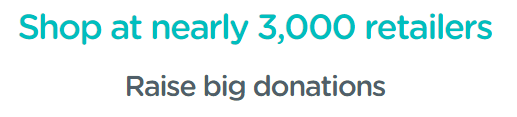 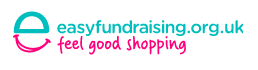 Tonbridge Grammar School PTA
Deakin Leas, Tonbridge, Kent TN9 2JR
Tel: 01732 365125 Fax: 01732 359417Website:  www.pta-events.co.uk/tgs PTA Email:  pta@tgs.kent.sch.uk 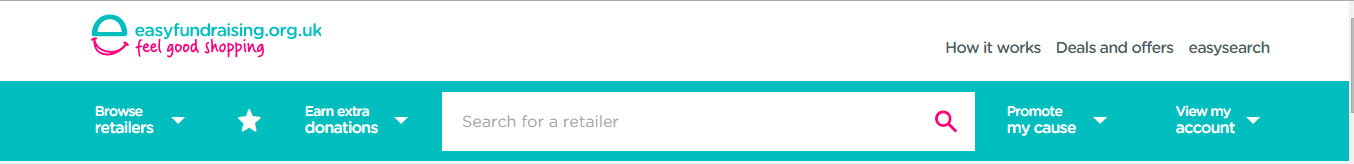 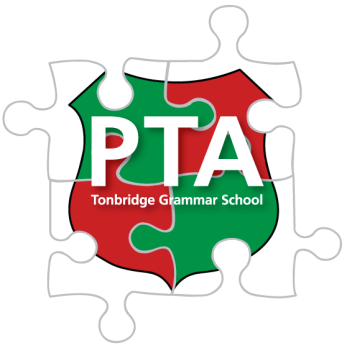 